Муниципальное бюджетное дошкольное образовательное учреждение«Детский сад комбинированного вида № 19 «Рябинка»_____________________________________________________________________. Рубцовск, ул.Комсомольская, 65тел.: (38557) 7-59-69Е-mail: ryabinka.detskiysad19@mail.ruКонспект непосредственной образовательной деятельности( экология + аппликация)« Путешествие в лес» старшая группа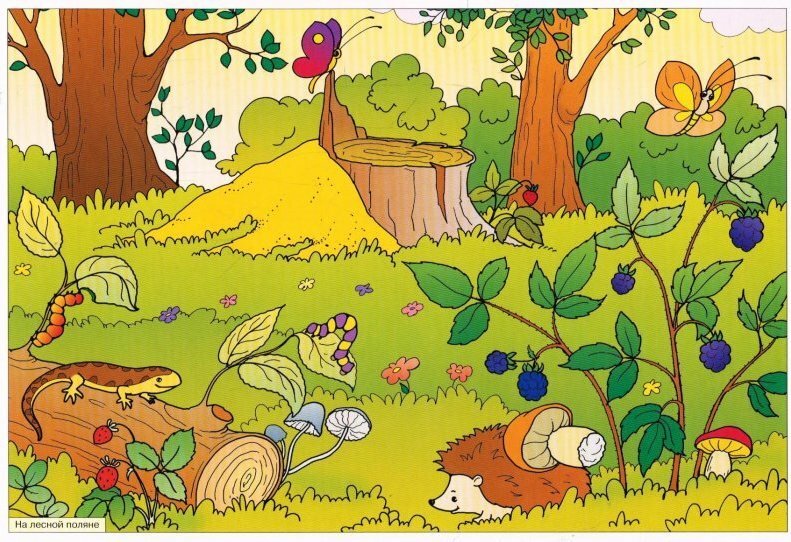                                                                                    Воспитатель:                                                                                                               Мулина С.И.Цель: Обобщить представление детей о признаках живой природы.Задачи: Образовательные: Закрепить знания детей о живом и растительном мире леса. Закрепить правила поведения в природе. Учить работать в паре, отвечать полным ответом на поставленный вопрос.Развивающие: Развивать речь, мышление, память, внимание.Воспитательные: Воспитывать любовь к природе и живому миру, отзывчивое отношение к животному и растительному миру.Методы и приемы:Практические: Дидактическая игра « Корм для белки»; изготовление коллажа « Лес».Словесные: беседа, загадывание загадок, поощрения.Наглядные: картинки с изображением животных, насекомых, деревьев.Материал и оборудование:Демонстрационный: игрушка обезьянки, картинки с изображением животного и растительного мира леса.Раздаточный: разрезные карточки с изображением гриба, ореха, ягоды, шишки.Предварительная работа: чтение художественной литературы, рассматривание картин с изображением растительного и животного мира леса, беседа.Словарная работа: активизация словаря: ель, сосна, осина, мухомор, лисичка, белый гриб, комар, бабочка, стрекоза, пчела, медведь, еж, белка, кукушка, скворец, грач, ласточка.Обогащение: коллаж.Индивидуальная работа: учить Стаса С. И Артема С. Отвечать на вопросы полным ответом.ХОД ЗАНЯТИЯ:I Вводная часть.Воспитатель: Ребята, посмотрите, кто к нам пришел в гости?Дети: Обезьянка.Обезьянка: Здравствуйте, ребята! Я живу в диких джунглях и не знаю, что такое лес. А вы когда- нибудь были в лесу?Дети: Да.Обезьянка: Говорят там очень красиво.Воспитатель: Да, обезьянка, ты права в лесу очень красиво. В каждом лесу есть   не только деревья, растения, но и еще там много разных зверей, птиц, насекомых. Ребята, а давайте отправимся в лес, покажем и расскажем обезьянке о лесе много интересного.Дети: Давайте.Воспитатель: В лес мы отправимся на поезде, а чтобы сесть на поезд нужно получить билет, а для этого надо ответить на вопросы ваших билетиков – что нельзя делать в лесу, если вы его друзья?Дети: Ломать ветки деревьев, разорять муравейники, шуметь, губить несъедобные грибы, животных нельзя брать домой.На каждый  ответ ребенка  воспитатель дает ему   билет.Воспитатель: Ну что, ребята, у всех есть билетики. Тогда занимайте места в вагончиках. Осторожно, двери закрываются.Дети: ш-ш-ш-ш.Воспитатель: Застучали колеса, Так-так-так. Поезд проносится через поля и останавливается возле леса.Дети: Ш-ш-ш.II Основная часть.Воспитатель: Ребята, посмотрите вокруг, сколько много деревьев.а) Рассматривание  деревьев.Цель: закрепить название деревьев, какую пользу приносят.Воспитатель: Ребята, а какие деревья растут в лесу?Дети: Дуб, осина, ель, сосна.Воспитатель: Для чего деревья растут в лесу?Дети: для того, чтобы птицы строили гнезда и высиживали птенцов.Воспитатель: Ребята, а какие птицы к нам прилетают весной?Дети:  Кукушка, скворец, грач.Воспитатель: Правильно.б) Беседа о съедобных и несъедобных грибах.Цель: закрепить название грибов, какие грибы съедобные, а какие нет.Обезьянка берет гриб и спрашивает:- Ребята, а что это такое?Дети: Гриб.Воспитатель: Ребята, а как называется этот гриб?Дети: Белый гриб.Воспитатель: А какие грибы еще растут в лесу?Дети: Сыроежки, лисичка, мухомор.А все ли грибы в лесу можно есть?Дети: Нет.Воспитатель: А какие грибы нельзя есть?Дети: Мухомор, поганка.Воспитатель: А почему?Дети: Они ядовитые.в) Беседа о ягодах.Цель: уточнить представление о ягодах.Обезьянка: Ой, ребята, а что это? Обезьянка показывает на цветок, на котором сидит бабочка.Дети: Бабочка.Воспитатель: А кроме бабочки в лесу живут другие маленькие жители. А вот какие вы узнаете отгадав загадки.Воспитатель:         Сок цветов душистых пьет,   Дарит нам и воск и мед.Людям всем она милаА зовут ее … ( пчела).        Очень маленький на вид,                                                      Надоедливо звенит,        Прилетает вновь и вновь           Чтобы выпить нашу кровь.                         ( комар)       Этот маленький скрипач       Изумрудный носит плащ   Он и в спорте чемпион       Ловко прыгать может он.                      ( Кузнечик)Физминутка:Буратино потянулсяРаз- нагнулся, Два- нагнулся.Руки в стороны развелКлючик видно не нашел.Чтобы ключик нам достатьНадо на носочки встать.д) Беседа о еже.Цель: закрепить представление о животном- еже.Обезьянка: Ребята, кто-то пробежал на коротких ножках с иголками и спрятался под пеньком . Кто это?Дети: Ежик.Воспитатель: Давайте расскажем обезъянке, что делает еж весной?Дети: Он проснулся от спячки, а у мамы – ежихи появляются ежата.Воспитатель: Ребята,  а чем он питается?Дети: Насекомыми, мышами, травой.Воспитатель: А если он почует опасность, как он защищается?Дети: Сворачивается в клубом.Воспитатель: Правильно, ребята. А кто еще в лесу живет кроме ежа? Послушайте загадку:У меня есть дупло     В нем и сухо и тепло      Укрываюсь я хвостом,                    Сплю в дупле я сладким сном.( Белка)Дети: Белка.е) Д/игра « Корм для белки»Цель: закрепить знание детей о корме белочки.Воспитатель: Ребята, а что происходит с белкой весной?Дети: Меняет шубку с серой на рыжую, и у нее появляются детеныши.Воспитатель: А для чего белке такой пушистый хвост?Дети: Чтобы зимой защищаться от холода, он помогает перепрыгивать с ветки на ветку.Воспитатель: ОЙ, посмотрите, белка на ветке сидела и смотрела картинки, подул сильный ветер и картинки разлетелись, Давайте поможем собрать их.Дети собирают разрезные картинки.Воспитатель: Молодцы, какие картинки у нас получились? Дети: гриб, шишка, орех, ягода.Воспитатель: А кто питается этим?Дети: Белка.ж) Беседа о медведе.Цель: закрепить представление детей о диком  животном – медведе.Воспитатель: Ребята, послушайте следующую загадку.        Кто пчелиный любит мед,Лапу кто зимой сосет?( Медведь)Дети: Медведь.Воспитатель: Правильно, я что делает медведь зимой?Дети: Спит в берлоге.Воспитатель: А медведица?Дети: У нее появляются медвежата, а весной мама медведица учит их искать корм.Воспитатель: А почему именно зимой у медведицы появляются медвежата?Дети: Потому что есть дом- берлога.Воспитатель: А чем питается медведь?Дети: Ягодами, корешками, орехами, рыбой.Воспитатель: А какие животные еще живут в лесу?Дети: Заяц, лось, волк, лиса.III Заключительная часть.Воспитатель: Ну что, обезьянка, понравилось тебе путешествовать по лесу?Обезьянка: Да, очень.Воспитатель: Ну, что, ребята, нам пора возвращаться в детский сад. Садимся в свои вагоны. Поезд отправляется.Дети: Так-так-так.Воспитатель: Ну вот и приехали в детский сад.Обезьянка: Спасибо вам ребята за такую интересную прогулку.Воспитатель: Ребята,  а давайте на память обезьянке сделаем красивый коллаж с изображением леса.Ребята, коллаж- это картина, на которой при помощи клея, кисточки, наклеиваю различные вырезанные изображения, в нашем случае это картинки животного и растительного мира леса.Воспитатель: Давайте вместе повторим слово « коллаж»Дети: Коллаж.а) обобщение знаний о растительном и животном мире.Воспитатель: Давайте вспомним, кого мы видели в лесу?
Дети: Белку, медведя, бабочку, кузнечика.б) изготовление коллажа.Воспитатель: Пройдемте и посмотрим , что у нас лежит на столах.Дети: Клей, кисти, картинки.Воспитатель: Ребята, давайте вспомним, как надо пользоваться кистью? Как ее надо правильно держать?А можно ли размахивать кистью?Дети: Нет.Воспитатель: А для чего нам нужны клеёночки, салфетки?Ответы детей.Воспитатель: А вот на тарелочках лежат вырезанные картинки животного и растительного мира. Возьмите себе ту картинку, которая вам понравилась, и давайте наклеим ее на вот этот зеленый лист, который будет у нас полянкой.Дети выполняют работу.Воспитатель: Посмотрите, какой красивый коллаж у нас получился. Обезьянка держи подарок.Обезьянка: Спасибо, ребята, за подарок. Я обязательно покажу его и расскажу много интересного своим друзьям. До свидания.Обезьянка уходит.Воспитатель: На этом наше занятие закончено.